Внедрение ФОП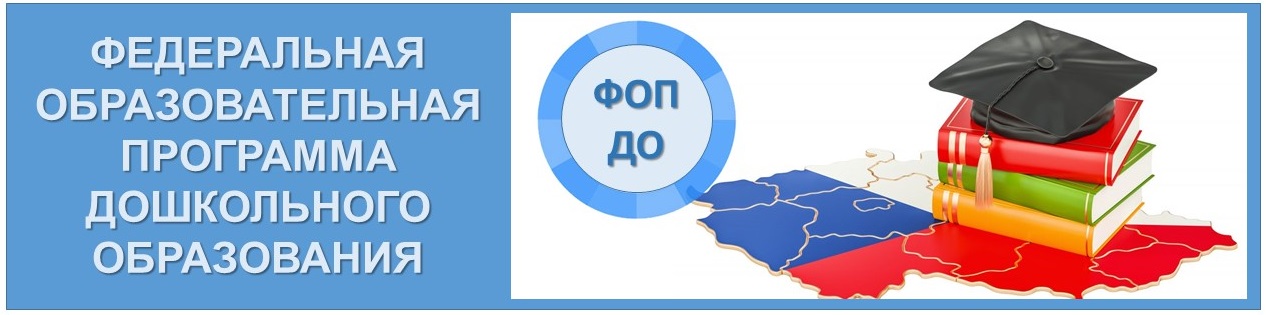 С 1 сентября 2023 года в соответствии с Приказом Министерства Просвещения Российской Федерации от 25.11.2022 № 1028 “Об Утверждении Федеральной образовательной программы дошкольного образования” дошкольные образовательные учреждения начнут работать по новой федеральной образовательной программе – ФОП ДО.Федеральная программа вводит базовый уровень требований к объему, содержанию и результатам работы с детьми в детских садах и позволяет реализовать несколько основополагающих функций дошкольного уровня образования:обучение и воспитание ребенка дошкольного возраста как гражданина Российской Федерации, формирование основ его гражданской и культурной идентичности на соответствующем его возрасту содержании доступными средствамисоздание единого ядра содержания дошкольного образования (далее – ДО), ориентированного на приобщение детей к традиционным духовно-нравственным и социокультурным ценностям российского народа, воспитание подрастающего поколения как знающего и уважающего историю и культуру своей семьи, большой и малой Родины;создание единого федерального образовательного пространства воспитания и обучения детей от рождения до поступления в общеобразовательную организацию, обеспечивающего ребенку и его родителям (законным представителям) равные, качественные условия ДО, вне зависимости от места проживания.Федеральная программа позволит объединить обучение и воспитание в единый процесс на основе традиций и современных практик дошкольного образования, подкрепленных внушительным объемом культурных ценностей.Педагогический коллектив МБДОУ №51 г. Невинномысска   на Педагогическом совете ознакомился с Федеральной образовательной программой дошкольного образования, Федеральной адаптированной образовательной программой дошкольного образования,  необходимостью приведения в соответствие с ФОП ДО своей Основной образовательной программы дошкольного образования муниципального бюджетного дошкольного образовательного учреждения «Детский сад общеразвивающего вида № 51 «Радость» с приоритетным осуществлением социально-личностного направления развития воспитанников» города Невинномысска, Адаптированной  образовательной программы дошкольного образования муниципального бюджетного дошкольного образовательного учреждения  «Детский сад общеразвивающего вида № 51 «Радость» с приоритетным осуществлением социально-личностного направления развития воспитанников» города Невинномысска , рабочих программ не позднее до 1 сентября 2023 года (п. 4 ст. 3 Федерального закона от 24.09.2022 № 371-ФЗ) .Для обеспечения методической поддержки педколлектива в детском саду создана рабочая группа по переходу на ФОП ДО, ФАОП ДО.Материалы для ознакомления:Федеральная образовательная программа дошкольного образованияФедеральная адаптированная образовательная программа дошкольного образования для обучающихся с ограниченными возможностями здоровьяВебинар “Федеральная образовательная программа дошкольного образования: изучаем, обсуждаем, размышляем”Вебинар “Федеральная образовательная программа ДО как стратегический ориентир образовательной политики”Презентация “Федеральная образовательная программа ДО как стратегический ориентир образовательной политики-2023”У-08. Федеральная образовательная программа дошкольного образованияПамятка   для    Родителей   о внедрении ФОП  ДОЧто такое ФОПФОП (или ФООП) ДО – федеральная образовательная программа дошкольного образованияФАОП (или ФАООП) ДО- федеральная адаптированная образовательная программа дошкольного образованияКакая цель у внедрения ФОП· Организовать обучение и воспитание дошкольника как гражданина Российской Федерации, формировать основы его гражданской и культурной идентичности доступными по возрасту средствами;· создать единое ядро содержания дошкольного образования;· создать единое федеральное образовательное пространство воспитания и обучения детей, которое обеспечит и ребенку, и родителям равные, качественные условия дошкольного образования, вне зависимости от места проживанияЧто входит в ФОПУчебно-методическая документация:· федеральная рабочая программа воспитания;· федеральный календарный план воспитательной работы;· примерный режим и распорядок дня групп.Единые для Российской Федерации базовые объем и содержание дошкольного образования, планируемые результаты освоения образовательной программыЧто будет обязательным для всех детских садовФОП ДО определяет объем, содержание, планируемые результаты обязательной части образовательной программы дошкольного образования, которую реализует детский сад. Обязательной к выполнению станет и федеральная рабочая программа воспитания, и федеральный календарный план воспитательной работыКак будут применять ФОПФОП станет основой для разработки образовательной программы детского сада. Детские сады сохраняют право разработки собственных образовательных программ, но их содержание и планируемые результаты должны быть не ниже, чем в ФОПКогда детские сады перейдут на ФОППереход на ФОП запланирован к 1 сентября 2023 года